Рубрика: Информ-бюро Инклюзивное волонтерствоИнклюзивное образование в Казахстане — реальная возможность адекватной социализации ребят с особенностями здоровья.  Известно, что образование в Республике Казахстан доступно всем в шаговой доступности от места жительства каждого ребенка. Активными помощниками педагогам в школах и детских садах города Темиртау становятся юные добровольцы – волонтеры из числа учащихся школ. КГУ «Психолого-медико-педагогическая консультация № 2» управления образования Карагандинской области совместно с Детско-юношеским центром «Әлем» города Темиртау активно способствуют развитию нового направления – инклюзивного волонтерского движения. Цель - помочь подросткам школ города включить сверстников с особенностями здоровья в социальную среду. 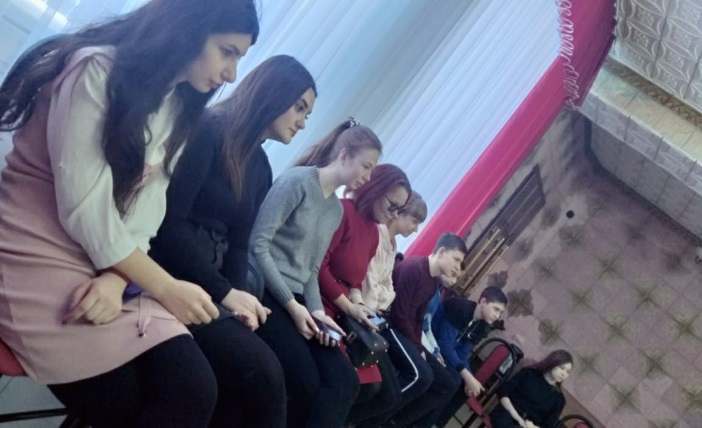 Рис.1 Участники тренинга28 февраля в рамках партнерского взаимодействия Ефимова Ольга Анатольевна педагог-психолог КГУ «Психолого-медико-педагогическая консультация №2» управления образования Карагандинской области провела тренинг для волонтеров школ города на базе Детско-юношеского центра «Әлем». На тренинге учащиеся-волонтеры не только получили информацию о социально-психологических барьерах  сверстников  с особенностями здоровья, но и прошли обучение правилам оказания помощи. Участники рассмотрели особенности людей, имеющих сенсорные, телесные , ментальные особенности здоровья, искажения развития коммуникативной сферы. В ходе тренинга, участвуя в психотехнических упражнениях и играх, ребята имели возможность прочувствовать состояния людей с особенностями  здоровья, наглядно увидеть барьеры, мешающие человеку полноценно жить.  Бурное обсуждение проходило  при определении трудностей, которые возникают у юных добровольцев при взаимодействии со сверстниками с особенностями здоровья. Ребята обсудили Правила коммуникации и взаимодействия с людьми имеющими особенности здоровья. Практическая направленность мероприятия позволила определить ведущие качества волонтера, основные направления помощи сверстникам. Юные добровольцы создали  «Золотые Правила» волонтерской деятельности. В ходе тренинга ребята активно участвовали в практических играх, высказывали свое мнение, делали выводы и определяли собственную готовность  в оказании помощи людям с особенностями здоровья. Рефлексия в конце тренинга показала, что все участники укрепились в желании заниматься волонтерством, оказывать помощь, дарить теплоту своей души, расширять границы толерантности.Юные добровольцы осознали, что у каждого есть своя мотивация, но главное она должна быть направлена именно на желание что-то отдать, а не получить. Волонтер это не призвание, а скорее, осознанность, понимание, того что твоя помощь не обязательно вернется к тебе тем же. Молодому поколению уже пришло понимание того, что добровольный труд на благо общества необходим каждому и является одним из условий успешной жизни не одного человека, а всей страны в целом.КУДРЯВЦЕВА Т.В. РУКОВОДИТЕЛЬ КГУ «КОПМПК № 2» УО КОКоммунальное государственное учреждение «Карагандинская областная психолого- медико- педагогическая консультация № 2» управления образования Карагандинской области.ЕФИМОВА О.А. ПЕДАГОГ- ПСИХОЛОГ КГУ «КОПМПК № 2» УО КОКоммунальное государственное учреждение «Карагандинская областная психолого- медико- педагогическая консультация № 2» управления образования Карагандинской области.101400 Карагандинская область город Темиртау улица Ушинского, 9opmpk2tem@mail.ru 87213906883; 87017502578